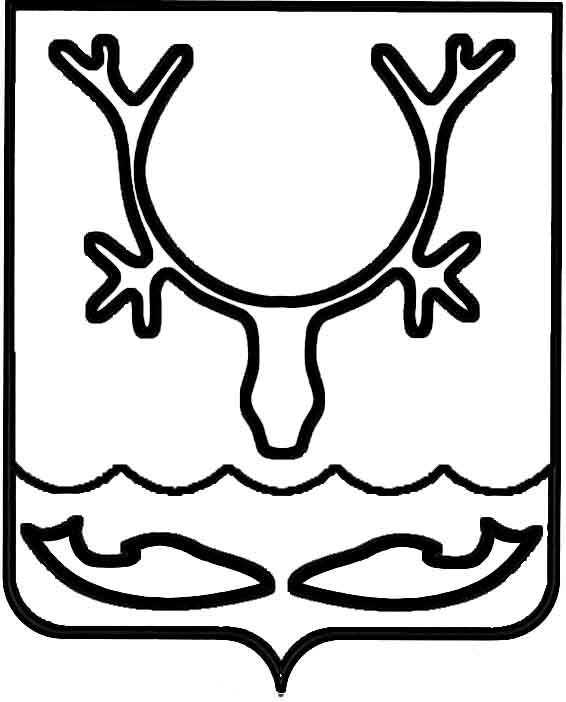 Администрация МО "Городской округ "Город Нарьян-Мар"ПОСТАНОВЛЕНИЕот “____” __________________ № ____________		г. Нарьян-МарОб утверждении Порядка предоставления муниципальной преференции Нарьян-Марскому муниципальному унитарному предприятию объединенных котельных и тепловых сетей в виде субсидии                          на частичное обеспечение (возмещение) затрат, возникающих при проведении мероприятий по подготовке объектов коммунальной инфраструктуры к осенне-зимнему периодуРуководствуясь статьей 19 Федерального закона от 26.07.2006 № 135-ФЗ                     "О защите конкуренции", Положением о предоставлении и расходовании субсидии   на софинансирование расходных обязательств, возникающих при осуществлении полномочий органов местного самоуправления по вопросам местного значения,                    в части организации электро-, тепло-, газо- и водоснабжения населения, водоотведения, утвержденным постановлением Администрации Ненецкого автономного округа от 30.12.2013 № 505-п (с изменениями, внесенными постановлением Администрации Ненецкого автономного округа от 27.04.2016                   № 133-п), пунктом 16.1 решения Совета городского округа "Город Нарьян-Мар"                   от 24.12.2015 № 176-р "О бюджете МО "Городской округ "Город Нарьян-Мар"                      на 2016 год" (с изменениями, внесенными решением Совета городского округа "Город Нарьян-Мар" от 28.04.2016 № 227-р), муниципальной программой муниципального образования "Городской округ "Город Нарьян-Мар" "Энергосбережение и энергоэффективность", утвержденной постановлением Администрации МО "Городской округ "Город Нарьян-Мар" от 12.11.2013 № 2424, Администрация МО "Городской округ "Город Нарьян-Мар"П О С Т А Н О В Л Я Е Т:Утвердить Порядок предоставления муниципальной преференции Нарьян-Марскому муниципальному унитарному предприятию объединенных котельных и тепловых сетей в виде субсидии на частичное обеспечение (возмещение) затрат, возникающих при проведении мероприятий по подготовке объектов коммунальной инфраструктуры к осенне-зимнему периоду (Приложение).2.	Настоящее постановление вступает в силу со дня его принятия, подлежит официальному опубликованию и распространяет действие на отношения, возникшие с 01.01.2016.ПриложениеУТВЕРЖДЕНпостановлением Администрации МО"Городской округ "Город Нарьян-Мар"от 03.06.2016 № 630ПОРЯДОКПРЕДОСТАВЛЕНИЯ МУНИЦИПАЛЬНОЙ ПРЕФЕРЕНЦИИ НАРЬЯН-МАРСКОМУ МУНИЦИПАЛЬНОМУ УНИТАРНОМУ ПРЕДПРИЯТИЮ ОБЪЕДИНЕННЫХ КОТЕЛЬНЫХ И ТЕПЛОВЫХ СЕТЕЙ В ВИДЕ СУБСИДИИ   НА ЧАСТИЧНОЕ ОБЕСПЕЧЕНИЕ (ВОЗМЕЩЕНИЕ) ЗАТРАТ, ВОЗНИКАЮЩИХ ПРИ ПРОВЕДЕНИИ МЕРОПРИЯТИЙ ПО ПОДГОТОВКЕ ОБЪЕКТОВ КОММУНАЛЬНОЙ ИНФРАСТРУКТУРЫ К ОСЕННЕ-ЗИМНЕМУ ПЕРИОДУНастоящий Порядок определяет условия и порядок предоставления муниципальной преференции Нарьян-Марскому муниципальному унитарному предприятию объединенных котельных и тепловых сетей (далее – получатель преференции) на подготовку объектов коммунальной инфраструктуры к осенне-зимнему периоду в виде субсидии (далее – муниципальной преференции), а также порядок взаимодействия главного распорядителя бюджетных средств                                  с получателем муниципальной преференции; порядок возврата муниципальной преференции в бюджет муниципального образования "Городской округ "Город Нарьян-Мар" в случае нарушения условий, установленных при ее предоставлении; порядок возврата в текущем финансовом году получателем муниципальной преференции остатков муниципальной преференции, не использованных                           в отчетном финансовом году, в случаях, предусмотренных договорами (соглашениями) о предоставлении муниципальной преференции; положение                        об обязательной проверке главным распорядителем бюджетных средств, предоставляющим муниципальную преференцию, органом финансового контроля соблюдения условий, целей и порядка предоставления муниципальной преференции ее получателем.2.	В соответствии с пунктом 1 части 1 и пунктом 1 части 3 статьи 19 Федерального закона от 26 июля 2006 года № 135-ФЗ "О защите конкуренции" муниципальная преференция предоставляется в целях обеспечения жизнедеятельности населения муниципального образования "Городской округ "Город Нарьян-Мар".3.	Предоставление муниципальной преференции в виде субсидии осуществляется Управлением строительства, ЖКХ и градостроительной деятельности Администрации МО "Городской округ "Город Нарьян-Мар" (далее – главный распорядитель) на безвозмездной и безвозвратной основе в пределах средств, предусмотренных решением Совета городского округа "Город Нарьян-Мар" от 24.12.2015 № 176-р "О бюджете МО "Городской округ "Город Нарьян-Мар" на 2016 год" (далее – Решение).4.	Муниципальная преференция в виде субсидии предоставляется в целях финансового возмещения 99 процентов понесенных получателем преференции затрат, возникающих при проведении мероприятий по подготовке объектов коммунальной инфраструктуры к осенне-зимнему периоду (далее – мероприятия), но не более общего размера субсидии, определенной Решением.Получатель преференции обязуется 1 процент понесенных затрат                             при проведении мероприятий предусмотреть за счет собственных средств. Затраты получателя преференции на реализацию мероприятий, понесенные                в размере большем, чем предусмотрено абзацем первым настоящего пункта, возмещению не подлежат.5.	Муниципальная преференция предоставляется в виде субсидии в целях финансового обеспечения затрат получателя преференции на реализацию мероприятий в пределах, установленных пунктом 4 настоящего Порядка.6.	Для целей настоящего Порядка затраты получателя преференции                          на осуществление мероприятий по подготовке объектов коммунальной инфраструктуры к осенне-зимнему периоду представляют собой выраженные                         в денежной форме расходы на осуществление мероприятий с привлечением физических лиц, индивидуальных предпринимателей, юридических лиц (далее – подрядные организации) в порядке, установленном законодательством РФ, и (или) издержки, понесенные в результате реализации мероприятий собственными силами получателя преференции.7.	Муниципальная преференция в виде субсидии предоставляется                           на основании договора (соглашения), заключаемого между главным распорядителем и получателем преференции (далее – соглашение). Обязательным условием соглашения является согласие получателя преференции на осуществление главным распорядителем и органами муниципального финансового контроля проверок соблюдения получателем преференции условий, целей и порядка ее предоставления. Получатель преференции обязан представлять главному распорядителю бюджетных средств отчетность об использовании муниципальной преференции в соответствии  с заключенным соглашением.Для заключения соглашения получатель преференции представляет главному распорядителю:1)	заявление о заключении соглашения с указанием реквизитов банковских счетов;2)	копии учредительных документов со всеми приложениями, изменениями и дополнениями;3)	обоснование размера преференции (сметные расчеты, дефектные ведомости, акты обследования по каждому объекту коммунального хозяйства, проектная документация, коммерческие предложения и т.д.).Копии документов должны быть заверены подписью руководителя и печатью получателя преференции.Главный распорядитель в течение 5 рабочих дней осуществляет проверку документов, при отсутствии замечаний готовит проект соглашения и направляет его на согласование в правовое управление Администрации МО "Городской округ "Город Нарьян-Мар" (далее – Правовое управление). В течение 3 рабочих дней Правовое управление рассматривает проект соглашения и возвращает главному распорядителю.Главный распорядитель отказывает в заключении соглашения в следующих случаях:1)	нарушения получателем преференции условия, указанного в пункте 4 настоящего Порядка;2)	представления не в полном объеме получателем преференции документов, указанных в пункте 7 настоящего Порядка, или недостоверность сведений, содержащихся в них.8.	Для получения муниципальной преференции в целях финансового обеспечения затрат получатель преференции по мере выполнения работ представляет главному распорядителю:1)	заявление о предоставлении муниципальной преференции согласно Приложению № 1 к настоящему Порядку; 2)	расчет размера предоставляемой муниципальной преференции согласно Приложению № 2 к настоящему Порядку; 3)	копию акта о приеме-сдаче отремонтированных объектов основных средств (форма ОС-3), подписанного комиссией, утвержденной получателем преференции, с наличием в ее составе представителя Управления строительства, ЖКХ и градостроительной деятельности Администрации МО "Городской округ "Город Нарьян-Мар";4)	в случае привлечения подрядной организации представляются в двух экземплярах: копии договора (контракта) подряда на проведение ремонтных работ, счета-фактуры, акта о приемке выполненных работ (форма № КС-2), справки                      о стоимости выполненных работ и затрат (форма № КС-3);5)	в случае выполнения работ собственными силами получателя преференции представляются: копия отчета о расходе материалов в строительстве по форме № М-29, калькуляция затрат с приложением копий первичных документов, подтверждающих фактические расходы (табеля, акты о списании материальных запасов, путевые листы и др.);6)	в случае выполнения мероприятий по поставке (приобретению) специализированной техники, оборудования, материалов предоставляются: копии договора (контракта) поставки товара, счета-фактуры, товарно-транспортной накладной;7)	копию свидетельства саморегулируемой организации о допуске                        к работам, которые оказывают влияние на безопасность объектов капитального строительства, выданного получателю преференции, или выданного подрядной организации – в случае, если работы по мероприятиям выполняются подрядной организацией;8)	письменное заявление с указанием реквизитов счета, открытого                            в кредитной организации.Все копии документов должны быть заверены подписью руководителя и печатью получателя преференции.9.	Главный распорядитель в течение 10 дней с момента поступления документов, указанных в пункте 8 настоящего Порядка, проводит их проверку.При наличии замечаний главный распорядитель возвращает документы получателю преференции с указанием причины возврата.Главный распорядитель отказывает в предоставлении преференции и возвращает документы получателю преференции в случае:-	непредставления или представления не в полном объеме получателем преференции документов, указанных в пункте 8 настоящего Порядка, и (или) несоответствия их требованиям, установленным в пункте 8 настоящего Порядка;-	несоответствия наименований проведенных работ и (или) предмета муниципального контракта (договора) мероприятиям, предусмотренных соглашением о предоставлении муниципальной преференции.Перечисление муниципальной преференции осуществляется по мере выполнения работ в размере, подтвержденном документами о фактических расходах, в пределах средств, установленных Решением, в соответствии со сводной бюджетной росписью городского бюджета и показателями кассового плана                       на текущий финансовый год.Получатель преференции направляет поступившие средства                                     на финансирование мероприятий в соответствии с перечнем мероприятий.10.	Главный распорядитель и органы муниципального финансового контроля проводят проверки получателя преференции на предмет целевого использования муниципальной преференции, а также соблюдения получателями преференции условий, целей и порядка их предоставления. 11.	Получатель преференции обязуется обеспечить в случаях, предусмотренных бюджетным законодательством Российской Федерации, возврат неиспользованной муниципальной преференции в установленном порядке.В случае нарушения целевого использования выделенной муниципальной преференции, условий ее предоставления сумма муниципальной преференции подлежит возврату в городской бюджет.Для целей возврата муниципальной преференции главный распорядитель                     в письменном виде направляет получателю преференции уведомление с указанием суммы возврата денежных средств.Возврат муниципальной преференции в размере, указанном в уведомлении,                         в городской бюджет осуществляется в течение 10 дней со дня получения уведомления.При невозврате муниципальной преференции главный распорядитель передает документы в Правовое управление для принятия мер по взысканию подлежащих возврату бюджетных средств в судебном порядке.12.	Возврат в текущем финансовом году получателем преференции остатков муниципальной преференции, не использованных в отчетном финансовом году, осуществляется в случаях, предусмотренных соглашением.Начальнику Управления строительства, ЖКХ и градостроительной деятельности Администрации МО "Городской округ "Город Нарьян-Мар"__________________________________
от ________________________________     (наименование получателя субсидии)Заявкана предоставление муниципальной преференции в виде субсидии на частичное обеспечение (возмещение) затрат, возникающих при проведении мероприятий по подготовке объектов коммунальной инфраструктуры к осенне-зимнему периоду               на ____ годОснование: Соглашение от __________ № _____Руководитель _______________ ___________________________                                 (подпись)            (расшифровка подписи)Исполнитель  _______________ ___________________________                                 (подпись)            (расшифровка подписи)МПРасчет размера предоставляемой муниципальной преференции в виде субсидии на частичное обеспечение (возмещение) затрат, возникающих при проведении мероприятий                        по подготовке объектов коммунальной инфраструктуры к осенне-зимнему периоду     на ____ годНаименование мероприятия (объекта):________________________________________*Контрольные соотношения:гр.2 = гр.3 + гр.4 + гр.5гр.3 + гр.4 = гр.2 * 99%Руководитель _______________ ___________________________                                 (подпись)            (расшифровка подписи)Исполнитель  _______________ ___________________________                                 (подпись)            (расшифровка подписи)МП0306.2016630И.о. главы МО "Городской округ "Город Нарьян-Мар" А.Б.БебенинПриложение № 1к Порядку предоставления муниципальной преференции Нарьян-Марскому муниципальному унитарному предприятию объединенных котельных и тепловых сетей                      в виде субсидии на частичное обеспечение (возмещение) затрат, возникающих                          при проведении мероприятий по подготовке объектов коммунальной инфраструктуры                        к осенне-зимнему периодуНаименование мероприятия (объекты) Сумма, руб.  Примечание Приложение № 2к Порядку предоставления муниципальной преференции Нарьян-Марскому муниципальному унитарному предприятию объединенных котельных и тепловых сетей               в виде субсидии на частичное обеспечение (возмещение) затрат, возникающих                          при проведении мероприятий по подготовке объектов коммунальной инфраструктуры                       к осенне-зимнему периодуНаименование показателяСтоимость работ, руб.  Источники финансированияИсточники финансированияИсточники финансированияНаименование показателяСтоимость работ, руб.  Размер предоставляемой преференцииРазмер предоставляемой преференцииза счет собственных средств получателя преференцииНаименование показателяСтоимость работ, руб.  за счет средств окружного бюджета, 97%за счет средств городского бюджета, 3 %за счет собственных средств получателя преференции12345Расходы на проведение мероприятия согласно соглашениюРасходы на проведение мероприятия согласно заявке